Witamy 08.04.2021., jeżeli nie możecie wydrukować materiałów dajcie nam znać a my przygotujemy je dla Was do odbioru w przedszkolu.Temat tygodnia: Wiosna na wsi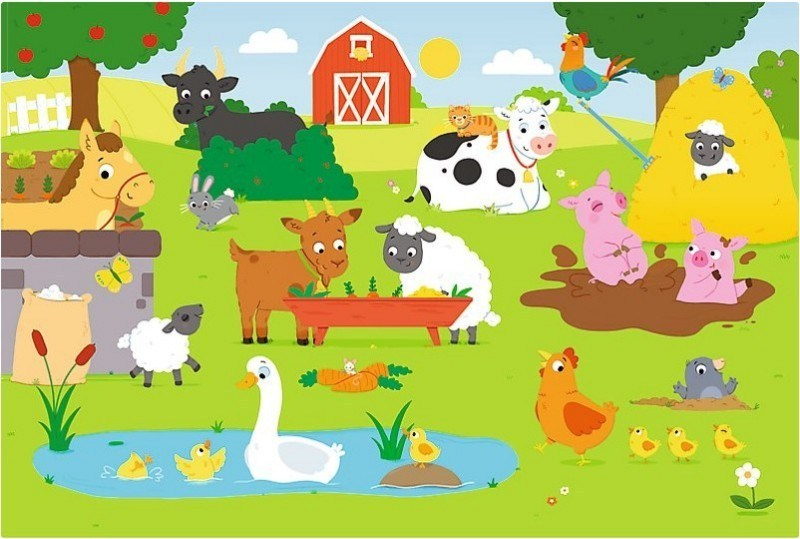 Temat dnia: KaczuszkaCele główne:− rozwijanie kompetencji matematycznych− rozwijanie sprawności fizycznejCele operacyjne:Dziecko:− dodaje i odejmuje w zakresie 10− aktywnie uczestniczy w ćwiczeniach„Tyle kroków” – zabawa słuchowo-ruchowa Rodzic wypowiada nazwy zwierząt: krowa, kot, kura, indyk, koń, owca, a dzieci dzielą je na głoski i wykonują tyle kroków do przodu, ile głosek jest w danym słowie.Karta pracy cz.3, s.88 Układanie zadań tekstowych na dodawanie i na odejmowanie. Wpisywanie odpowiednich liczb i znaków.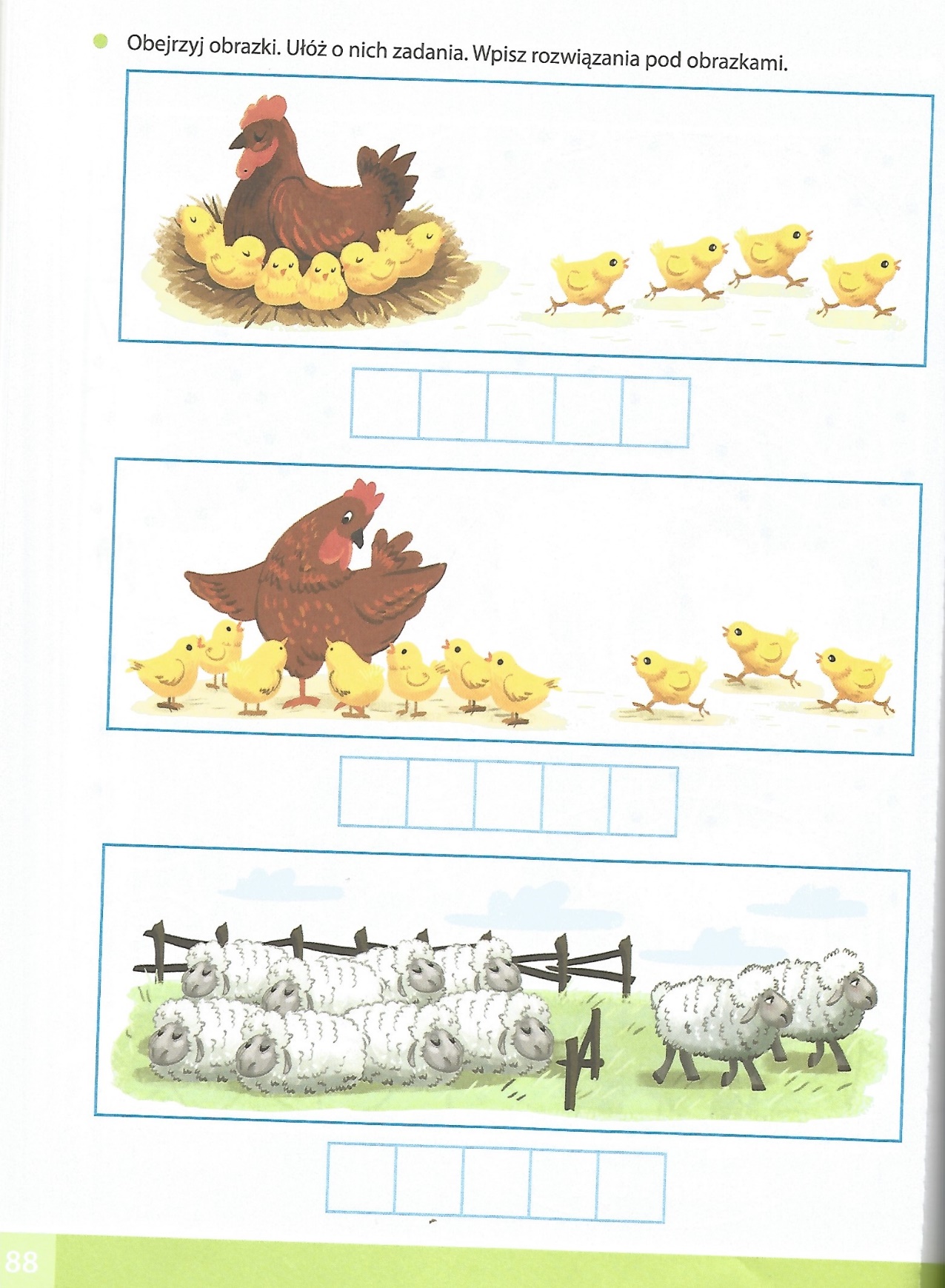 Karta pracy cz.3, s. 91Czytanie nazw zwierząt i zdrobnień tych nazw. Dopowiadanie pozostałych zdrobnień.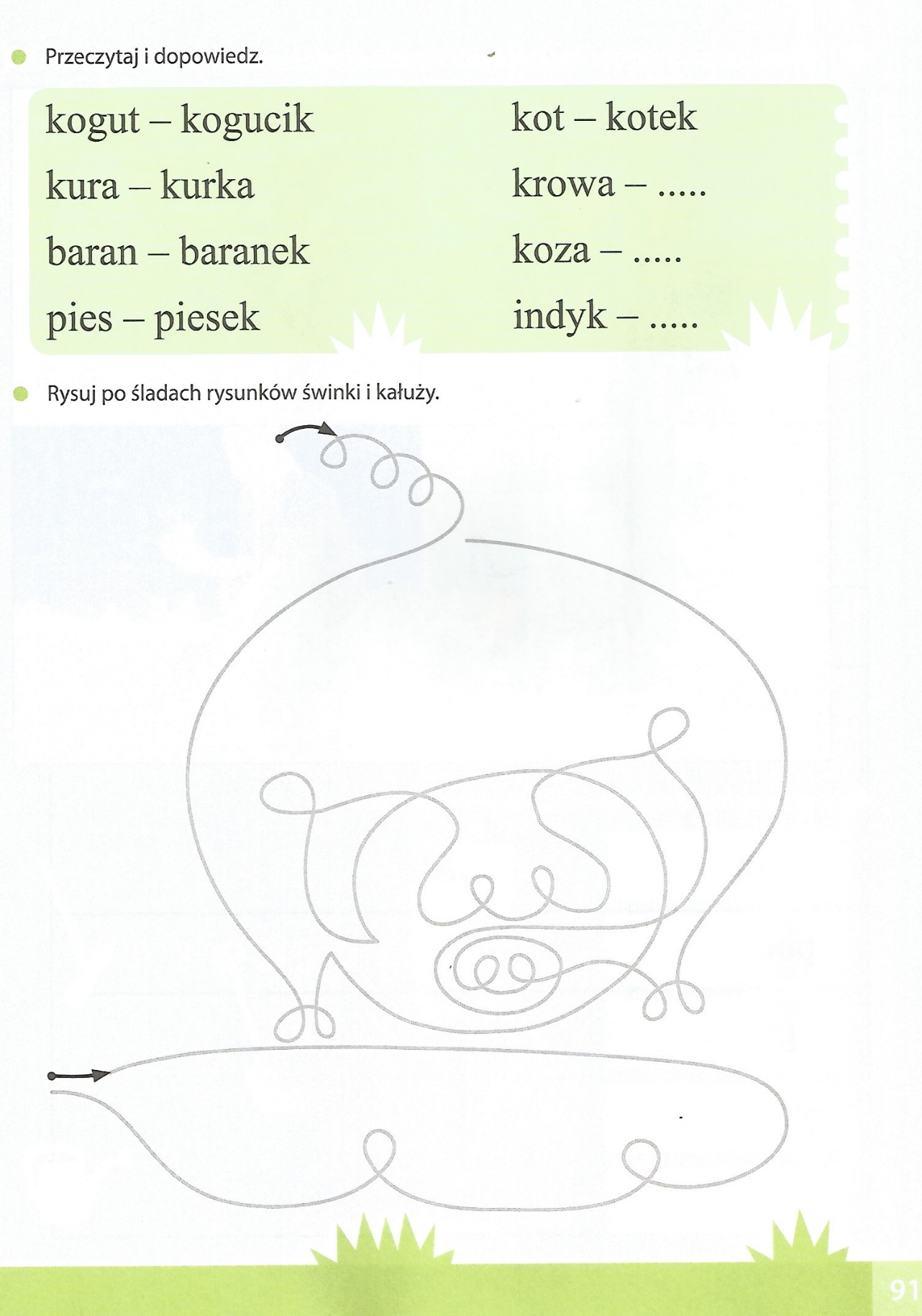 Rysowanie kredkami na temat „Na wiejskim podwórku” Dziecko rysuje kredkami „Wiejski podwórko” według własnego pomysłu.Miłej pracy!